Российская ФедерацияРеспублика КалмыкияЭлистинское городское Собраниепятого созываРЕШЕНИЕ № 8В соответствии с Федеральным законом от 6 октября 2003 года                     № 131-ФЗ «Об общих принципах организации местного самоуправления в Российской Федерации», Градостроительным кодексом Российской Федерации, с учетом протокола публичных слушаний от  20 октября 2015 года и заключения Комиссии по подготовке Правил землепользования и застройки города Элисты о результатах публичных слушаний от 23 октября  2015 года, предложения Администрации города Элисты, руководствуясь статьей 20 Устава города Элисты,Элистинское городское Собрание решило:1. Внести в Правила землепользования и застройки города Элисты, утвержденные решением Элистинского городского Собрания от 27 декабря 2010 года № 1(с изменениями от 24 ноября 2011 года №4, 16 ноября          2012 года №9, 27 декабря 2012 года №6, 20 июня 2013 года №7, 26 сентября 2013 года №14, 28 ноября 2013 года №3, 26 декабря 2013  года №8, 27 марта 2014 года №13, 16 апреля 2014 года №3, 19 июня 2014 года №6, 24 июля 2014 года №6, 23 октября 2014 года №11, 25 декабря 2014 года №5, 11 июня 2015 года №12, 28 июля 2015 года №3, от 17 сентября 2015 года №11), следующие изменения:в карте градостроительного зонирования:включить в зону жилой застройки первого типа (Ж-1/05), исключив из зоны природных ландшафтов и городских лесов (Р-3/09), земельный участок площадью 4,7 га, расположенный по адресу: город Элиста, северо-западная часть города,  севернее улицы Загородная, согласно схеме № 1 Приложения к настоящему решению;включить   в зону жилой застройки первого типа (Ж-1/05), исключив из зоны природных ландшафтов и городских лесов (Р-3/09), земельный участок площадью 64695 кв.м., расположенный по адресу: город Элиста, западнее дома №62 «А» по улице Строительной, согласно схеме № 2 Приложения к настоящему решению;включить в зону жилой застройки первого типа (Ж-1/46), исключив  из производственно-коммунальной зоны второго типа (П-2/04), земельный  участок площадью 25 га, расположенный по адресу: город Элиста, северо-восточная часть, согласно схеме № 3 Приложения к настоящему решению;включить в зону жилой застройки второго типа (Ж-2/39), исключив  из производственно-коммунальной зоны первого типа (П-1/30), земельный участок площадью 3845 кв.м., расположенный по адресу: город Элиста, улица Ленина, № 315 «В», согласно схеме № 4 Приложения к настоящему решению. 2. Администрации города Элисты разместить настоящее решение на официальном сайте Администрации города Элисты.3. Настоящее решение вступает в силу со дня его официального опубликования в газете «Элистинская панорама».Глава города Элисты,Председатель Элистинскогогородского Собрания                                                                 В. НамруевСхема № 1Выкопировка из карты градостроительного зонирования Правил землепользования и застройки города Элисты,  утвержденных решением Элистинского городского Собрания  от 27.12.2010г. № 1	ПЗЗ:	                                                        Предлагаемое изменение ПЗЗ: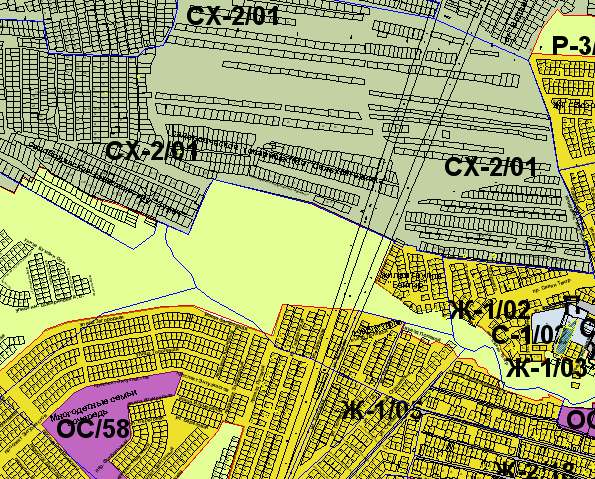 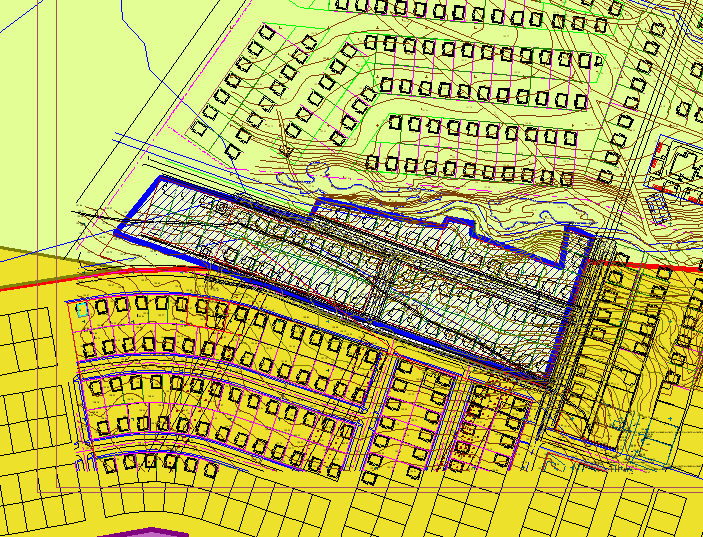 Схема № 2Выкопировка из карты градостроительного зонирования Правил землепользования и застройки города Элисты,  утвержденных решением Элистинского городского Собрания  от 27.12.2010г. № 1Схема № 3Выкопировка из карты градостроительного зонирования Правил землепользования и застройки города Элисты,  утвержденных решением Элистинского городского Собрания  от 27.12.2010г. № 1Схема № 4Выкопировка из карты градостроительного зонирования Правил землепользования и застройки города Элисты,  утвержденных решением Элистинского городского Собрания  от 27.12.2010г. № 1ПОЯСНИТЕЛЬНАЯ ЗАПИСКАк проекту решения Элистинского городского Собрания«О внесении изменений в Правила землепользования изастройки  города Элисты»В соответствии с Градостроительным кодексом Российской Федерации подготовлен и вносится на рассмотрение Элистинского городского Собрания проект решения Элистинского городского Собрания о внесении изменений в Правила землепользования и застройки города Элисты, утвержденные решением Элистинского городского Собрания от 27.12.2010 г. № 1. Указанным проектом решения предлагается внести изменения  в карту градостроительного зонирования Правил землепользования и застройки города Элисты, утвержденных решением Элистинского городского  Собрания от 27 декабря 2010 года № 1, в части включения: - земельного участка площадью 4,7 га, расположенного по адресу: г.Элиста, северо-западная часть города,  севернее ул. Загородная, включив в зону жилой застройки первого типа (Ж-1/05), исключив из зоны природных ландшафтов и городских лесов (Р-3/09);  -земельного участка площадью 64695 кв.м., расположенного по адресу: г. Элиста, западнее д.62 «А» по ул. Строительной, включив в зону  жилой застройки первого типа (Ж-1/05),  исключив из зоны природных ландшафтов и городских лесов (Р-3/09);- земельного участка площадью 25 га расположенного по адресу: г. Элиста, северо-восточная часть, включив в зону жилой застройки первого типа (Ж-1/46), исключив из производственно-коммунальной зоны второго типа (П-2/04); - земельного участка площадью 3845 кв.м. расположенного по адресу: г. Элиста, ул. Ленина, № 315 «В», включив  в зону жилой застройки второго типа (Ж-2/39), исключив  из производственно-коммунальной зоны первого типа (П-1/30).   Также, учитывая обращение заинтересованных лиц, заключений Комиссии по подготовке Правил землепользования и застройки города Элисты в соответствии с Градостроительным кодексом РФ, подготовлен и предлагается на рассмотрение Элистинского городского Собрания соответствующий проект решения Элистинского городского Собрания  о внесении изменений в Правила землепользования и застройки города Элисты.__________________________26 ноября 2015 года       внеочередное заседание № 11        внеочередное заседание № 11    г. ЭлистаО внесении изменений в Правила  землепользования и застройки города ЭлистыО внесении изменений в Правила  землепользования и застройки города ЭлистыО внесении изменений в Правила  землепользования и застройки города ЭлистыПриложение к решению Элистинского городского Собранияот 26 ноября 2015 года № 8 ПЗЗ:Предлагаемые изменения ПЗЗ: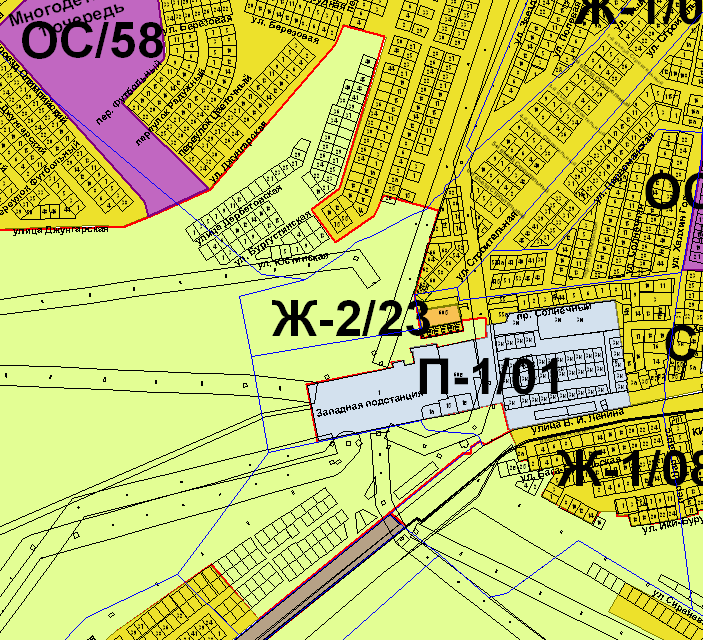 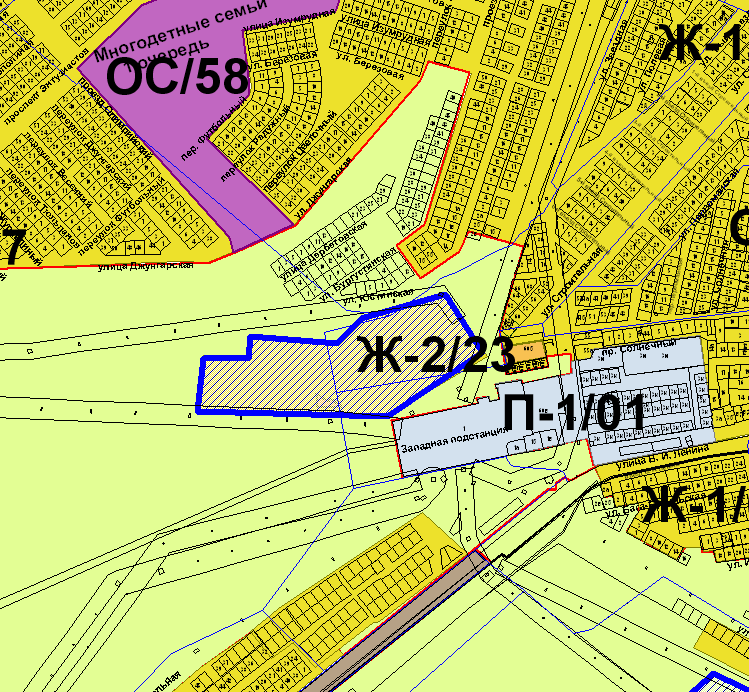 ПЗЗ:Предлагаемые изменения ПЗЗ: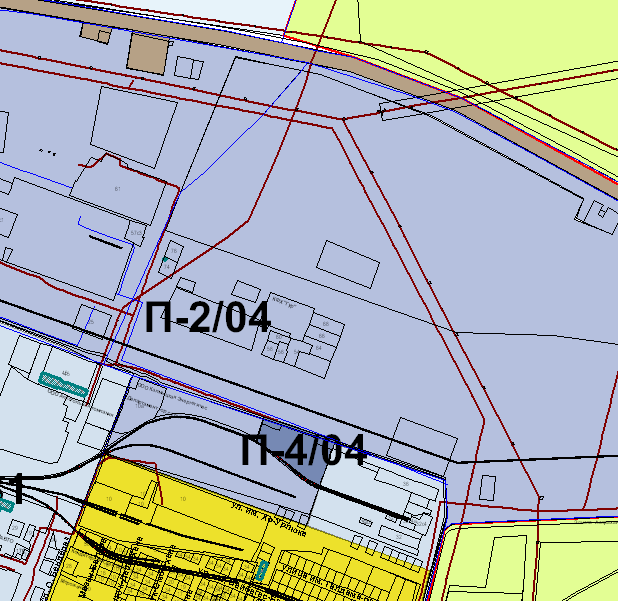 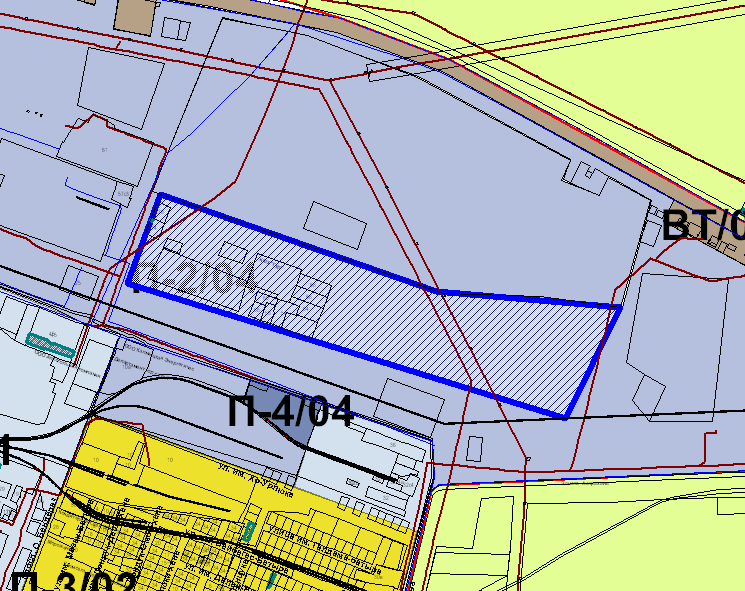 ПЗЗ:Предлагаемые изменения ПЗЗ: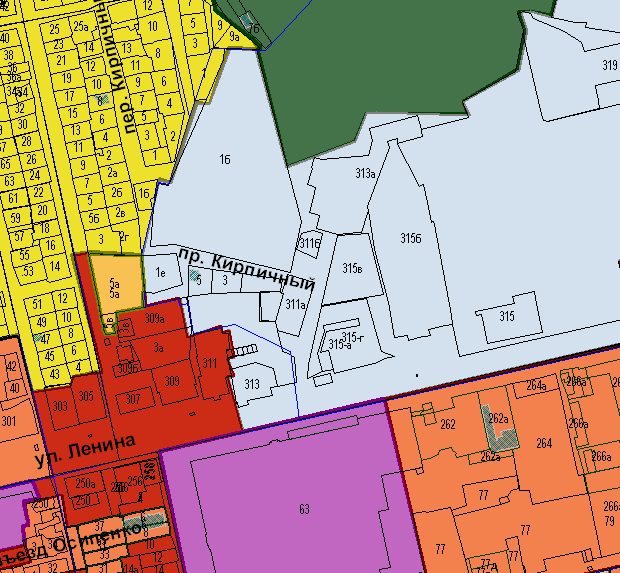 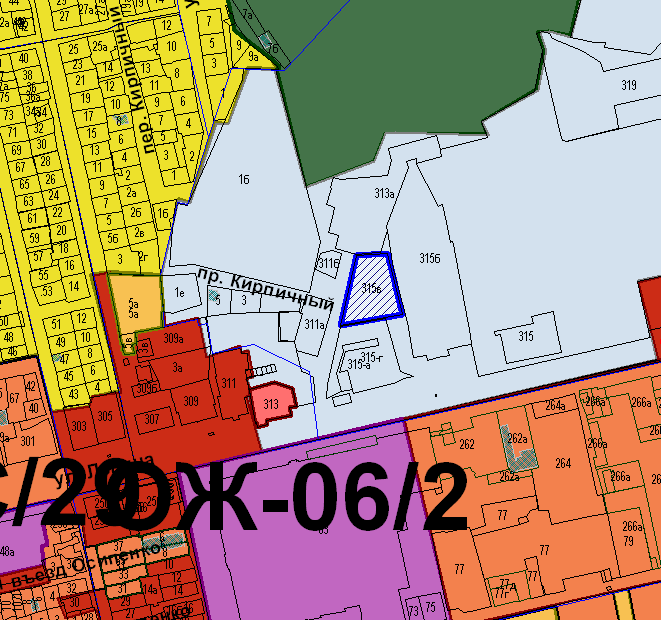 